PHẦN TRẮC NGHIỆM (7,0 điểm):Câu 1: bằng:A.  nếu .	B.  nếu .	C.  nếu .	D.  nếu .Câu 2:Chọn mệnh đề sai trong các mệnh đề sau:A.  nếu  là hằng số.	B.  với  nguyên dương.C. .	D.  với  nguyên dương.Câu 3:Trong các mệnh đề dưới đây, mệnh đề nào sai?.A. Nếu  và  thì .B. Nếu  và  thì .C. Nếu  và  thì .D. Nếu  và  và  với mọi  thì .Câu 4.	Cấp số nhân lùi vô hạn là cấp số nhân có công bội q thỏa mãn: A. .		B..		C. .		D. .Câu 5.	Trong các khẳng định dưới đây có bao nhiêu khẳng định đúng?(I)  với  nguyên dương.	(II)  nếu .(III)  nếu A. .			B. .			C. .			D..Câu 6. Tính A. .		B. .			C. .			D. .Câu 7.	Tính .A. .			B. .			C. .			D. .Câu 8:  bằng	A. 1			B.  				C.  					D. -2Câu 9.	Tổng vô hạn sau đây  có giá trị bằng	A. .			B. .			C. .			D. .Câu 10. Trong các mệnh đề sau, mệnh đề nào sai?A. (c là hằng số).			B. .C..			D. .Câu 11. Trong các mệnh đề sau, mệnh đề nào đúng?A. (c là hằng số).			B. .C..					D. .Câu 12:Chọn khẳng định đúng:A. .	B. .C. .	D. .Câu 13: bằng	A. 		B. 0			C. 10		D. - 14Câu 14.	Tính A. 5.			B. 1.			C..			D. .Câu 15:Tính A. .			B. .			C. .		D. .Câu 16.Tính A. .		B. .			C. 			D. .Câu 17.Hình nào trong các hình dưới đây là đồ thị của hàm số không liên tục tại ?A. .		B. .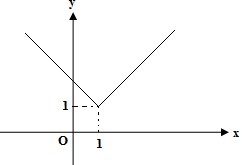 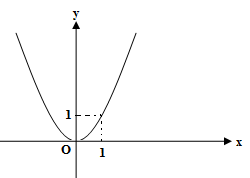 C. .		D..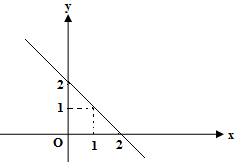 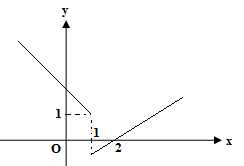 Câu 18.Cho hàm  và  là hai hàm số liên tục tại điểm . Khẳng định nào sau đây sai?A. Hàm số  liên tục tại điểm .	B. Hàm số  liên tục tại điểm .C. Hàm số  liên tục tại điểm .		D. Hàm số  liên tục tại điểm .Câu 19. Cho hàm số . Trong các mệnh đề sau, mệnh đề nào sai?A. Phương trình f(x) = 0 có ít nhất một nghiệm trong khoảng (0; 1).B. Phương trình f(x) = 0 vô nghiệm trong khoảng (0; 1).C. Phương trình f(x) = 0 có nhiều nhất là 3 nghiệm.D. Phương trình f(x) = 0 có ít nhất một nghiệm trong khoảng (-1; 1).Câu 20. Chọn khẳng định sai trong các khẳng định sau:A. Hàm số  liên tục trên các khoảng , .B. Hàm số  liên tục tại điểm .C. Hàm số  liên tục tại điểm .D. Hàm số  liên tục trên  Câu 21. Cho phương trình:  (1). Trong các mệnh đề sau, mệnh đề nào sai?A. (1) có nghiệm trên khoảng (-1; 1).	B. (1) có nghiệm trên khoảng (0; 1).C. (1) có nghiệm trên R.	D. Vô nghiệm.Câu 22 .Cho lăng trụ . Gọi  là trung điểm của . Khi đó hình chiếu song song của điểm  lên  theo phương chiếu  là	A. Trung điểm.	B.Trung điểm .	C. Điểm .		D. Điểm .Câu 23.Nếu là hình lăng trụ thì: A. Các mặt bên là hình vuông.		B. Các mặt bên là hình chữ nhật.C. Các mặt bên là hình thoi.			D.Các mặt bên là hình bình hành.Câu 24.Giả sử đường thẳng  song song với phương chiếu . Hình chiếu song song của đường thẳng  theo phương l lên mặt phẳng chiếu (P) là:A. Đường thẳng song song với phương chiếu  .	B. Đường thẳng vuông góc với phương chiếu .C. Đường thẳng trên mặt phẳng chiếu (P).		D.Giao điểm của  với mặt phẳng chiếu (P).Câu 25.Cho tứ diện . Hỏi có bao nhiêu vectơ khác vectơ  mà mỗi vectơ có điểm đầu, điểm cuối là hai đỉnh của tứ diện ?A..			B. .			C. .			D. .Câu 26.Cho hình lập phương . Chọn mệnh đề đúng?A. .	B. .	C. .		D..Câu 27.Cho tứ diện  có trọng tâm  Mệnh đề nào sau đây sai?A.  là hai đường thẳng chéo nhau.		B. .C. đồng phẳng.				D. .Câu 28.Cho hình lăng trụ  Đặt  Khẳng định nào sau đây đúng?A. .					B. .C..					D. B. PHẦN TỰ LUẬN(3,0 điểm):Câu 29. Cho hàm số . Tìm  để hàm số liên tục tại .Câu 30. Cho tứ diện , các điểm ,  lần lượt là trung điểm của  và . Gọi  là trung điểm của đoạn thẳng , điểm  là trọng tâm của tam giác . Chứng minh ba điểm , ,  thẳng hàng.Câu 31. Cho hàm số  xác định trên  thỏa mãn   và  tính  -------------------------Hết-------------------------ĐÁP ÁNA. PHẦN TRẮC NGHIỆMB. PHẦN TỰ LUẬNĐỀ ÔN KIỂM TRA GIỮA HỌC KÌ II, NĂM HỌC 2021 - 2022MÔN: TOÁN 11Thời gian làm bài: 45 phút, không kể thời gian phát đềCÂU1234567891011121314Đ/ANBDCBDADBBCCCCCCÂU1516171819202122232425262728Đ/ANBBDCBBDBDDADCCCâuNội dung trình bàyĐiểm29Cho hàm số . Tìm  để hàm số liên tục tại .Tậpxácđịnhvà .Ta có: 0,250,25Hàm số liên tục tại .0,25Vậy hàm số liên tục tại x = 1khi 0,2530Cho tứ diện , các điểm ,  lần lượt là trung điểm của  và . Gọi  là trung điểm của đoạn thẳng , điểm  là trọng tâm của tam giác . Chứng minh ba điểm , ,  thẳng hàng.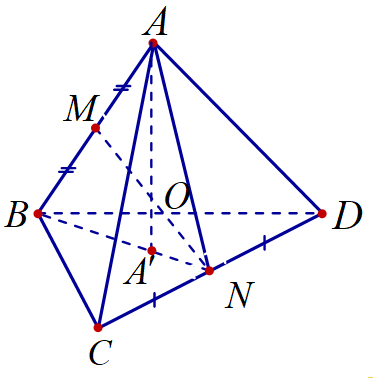 Chọn hệ cơ sở: , , .0,25Ta có:* .0,25* .0,25Vậy  nên ba điểm , ,  thẳng hàng.0,2531Cho hàm số  xác định trên  thỏa mãn   và  tính Vì  và 0,250,25. 0,250,25